Фамилия  ШилкинИмя          ВладимирОтчество ЯрославовичДата рождения: 15 марта 2009года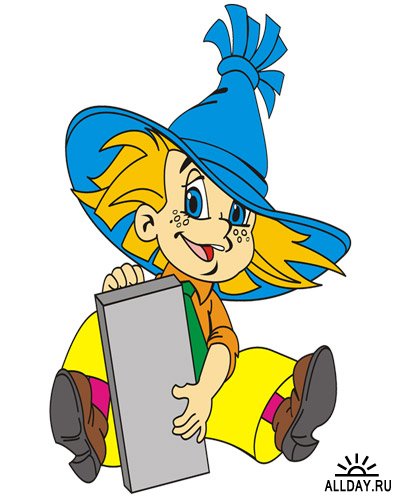 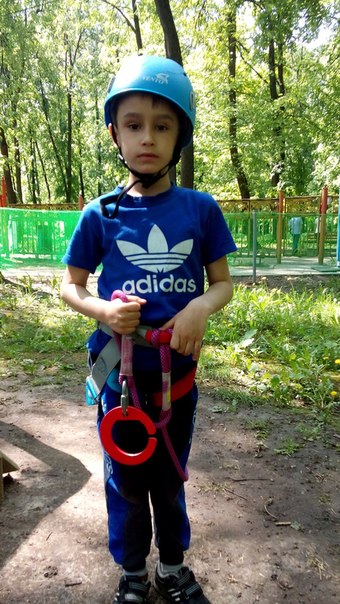 Это я!Имя – это личное название человека, которое ему дают при рождении. У каждого имени есть свое толкование. Вот, что обозначает мое имя:Владимир – имя славянского происхождения, включает в себя два корня: «влад» (владеть, власть) и «мир» (мирный, мир) — «владеющий миром».
Отчество на Руси появилось не сразу, его разрешали иметь только людям, заслуживающим доверие царя. Сейчас отчество имеет каждый и дается оно по личному имени отца.Мое отчество ЯрославовичФамилия долгое время были привилегией людей с положением, а для простых людей фамилия была «не доступной роскошью. Фамилия человека – это наследуемое семейное наименование.Моя фамилия – Шилкин.Мама – Шилкина Любовь АлександровнаБабушка – Шилкина Мария Владимировна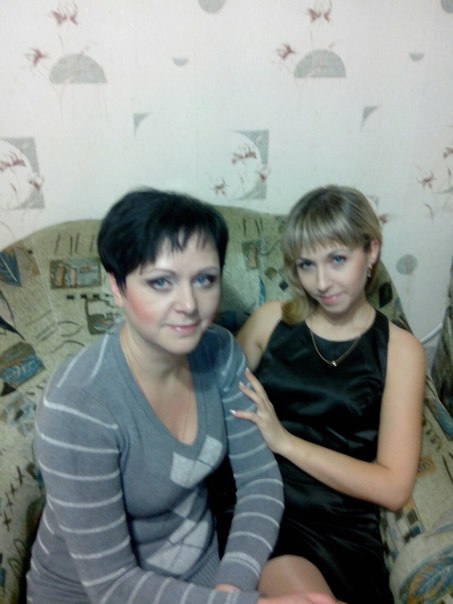 Они обе работают на Горьковском автомобильном заводе (ГАЗ).Мой город – Нижний Новгород.Он знаменит заводом, на котором работает моя мама и бабушка.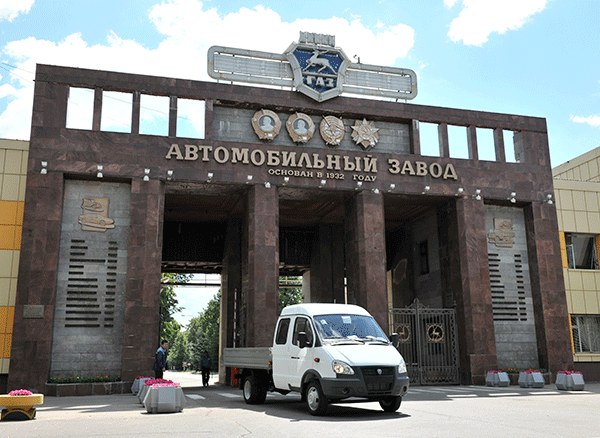 Символ нашего города – ОЛЕНЬ.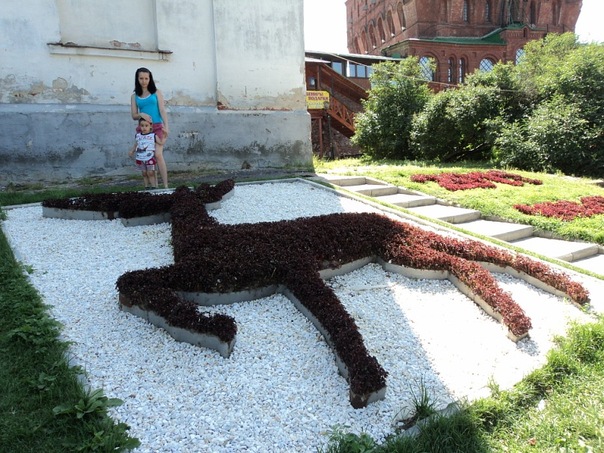 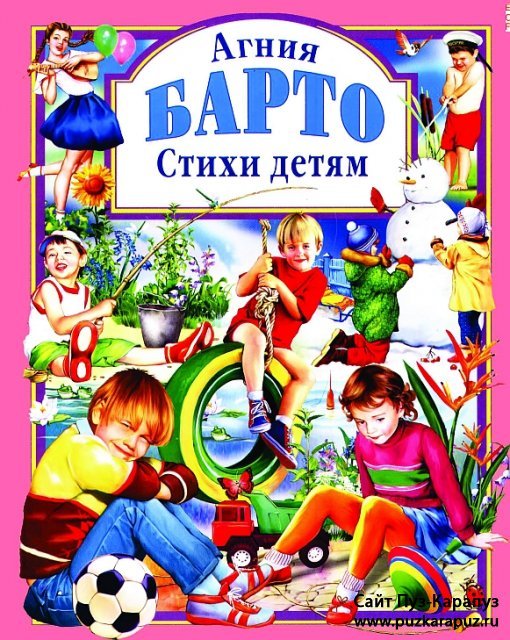 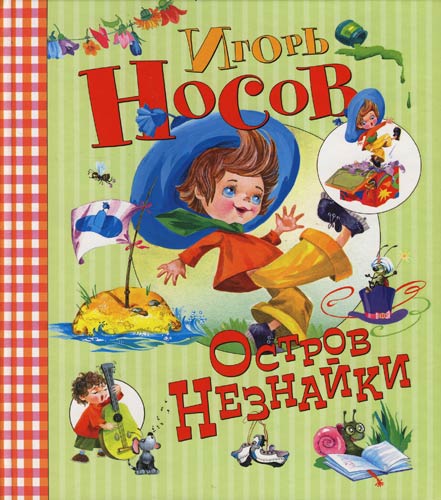 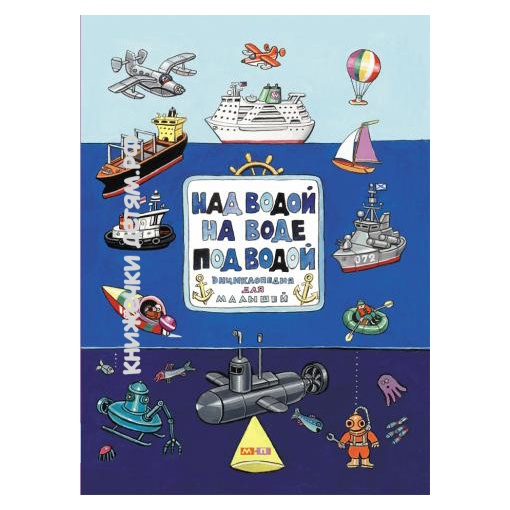 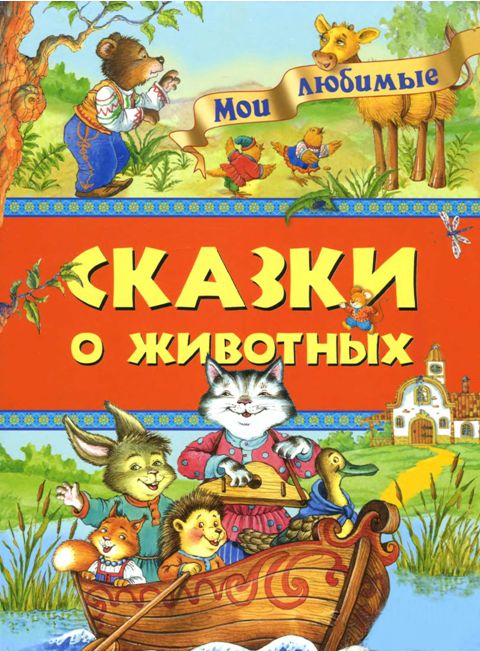 Я очень люблю читать.Рисовать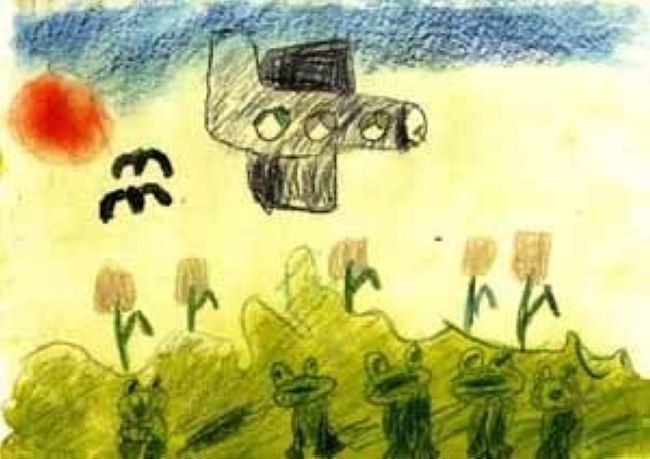 Заниматься спортом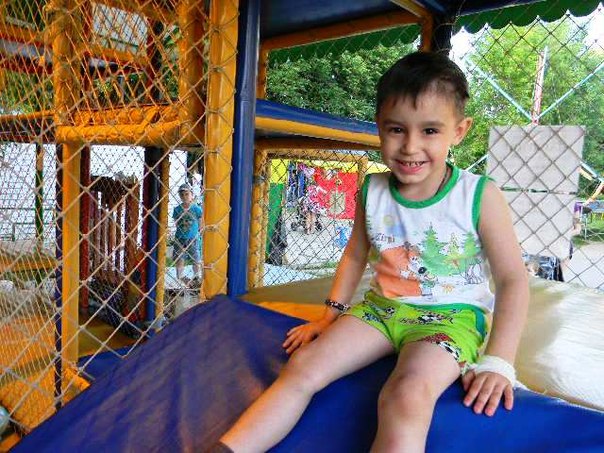 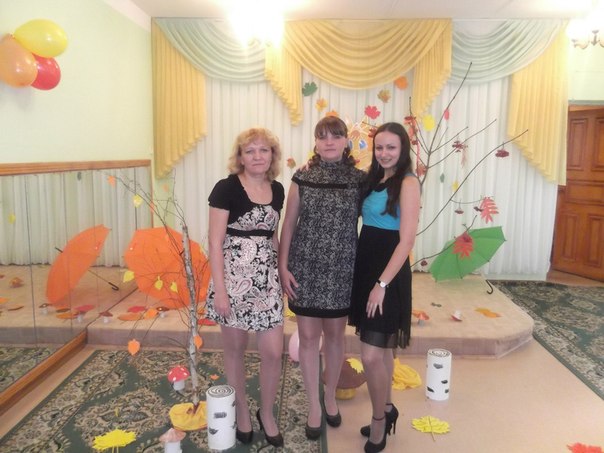 Автамонова Ольга ВикторовнаРатушняк Надежда МихайловнаМуз. Руководитель Танишева Вероника Евгеньевна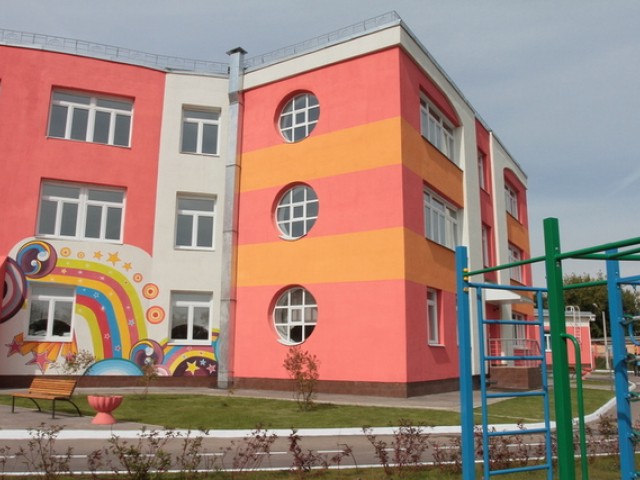 Я его очень люблю!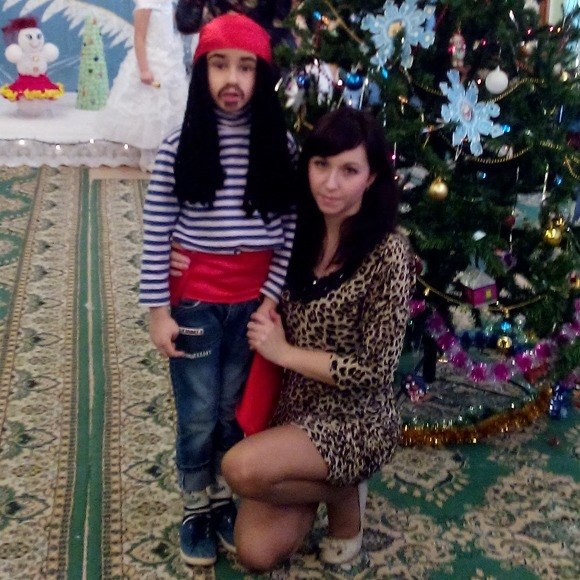 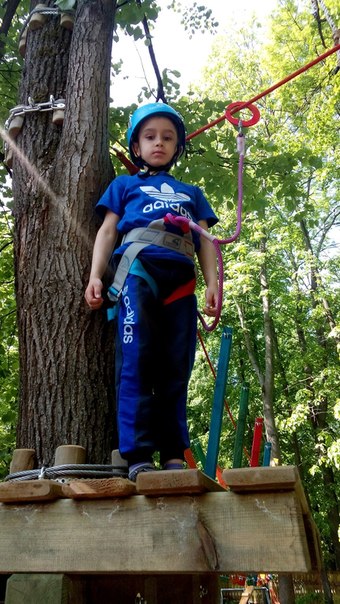 Я – пират                               Почти военная подготовка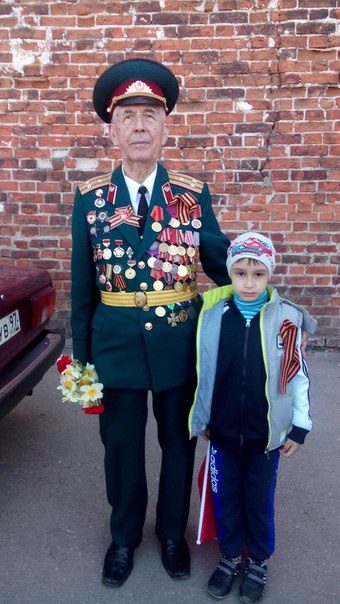 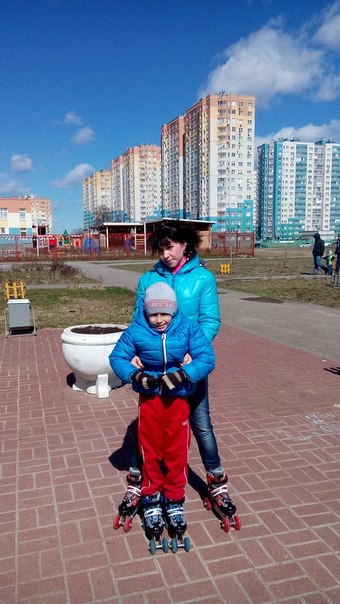 С Днем победы!                         Я на роликахКогда я вырасту, я стану военным, потому что хочу быть сильным и защищать маму с бабушкой.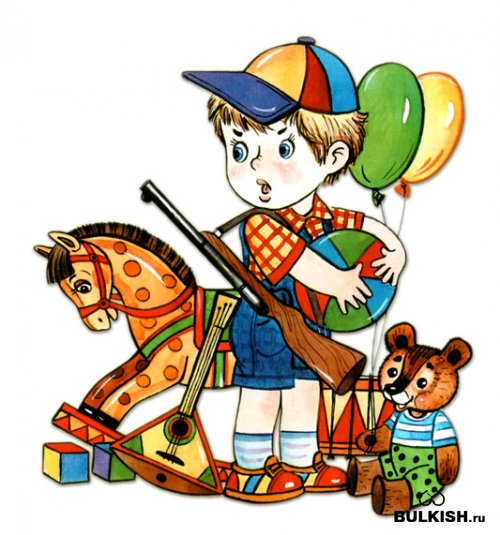 